イエズス会霊性センター「せせらぎ」　霊性シンポジウム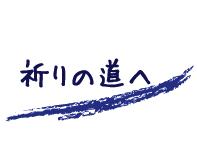 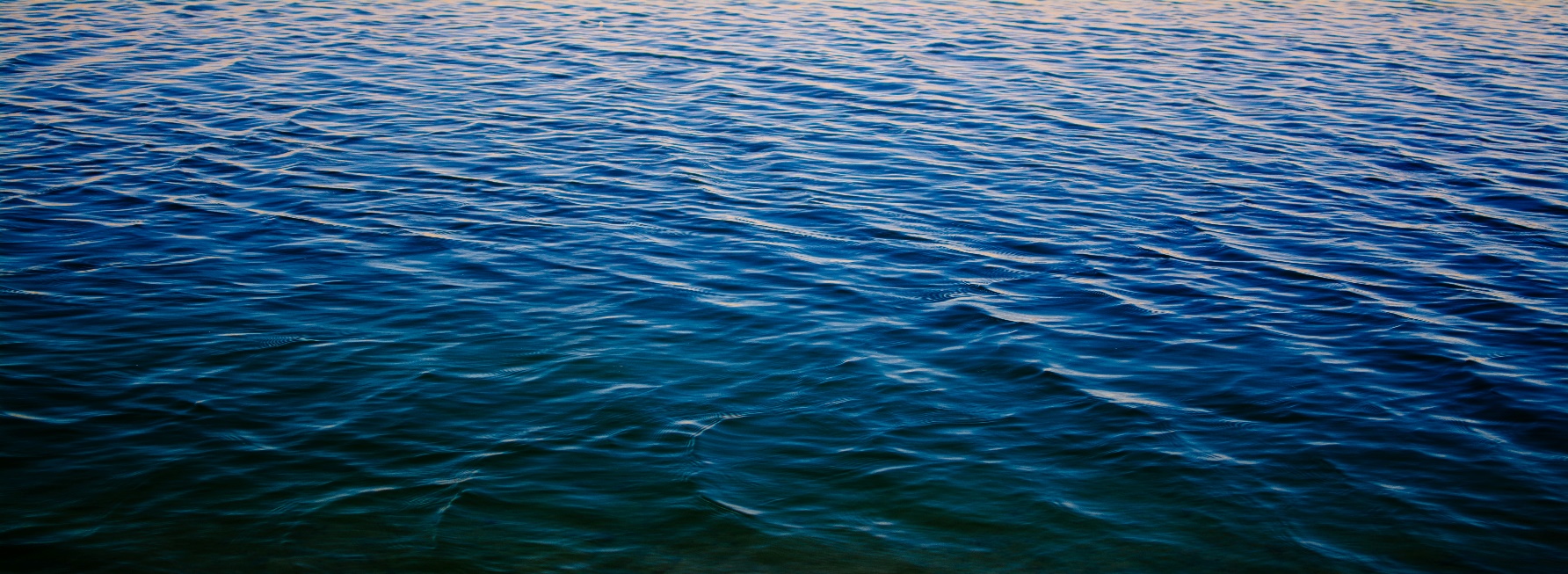 「現代に求められる黙想」―イエズス会の霊性、カルメル会の霊性から―現代の人々の魂の渇きによりふさわしく応えるためにどのような黙想や観想の指導が求められているのか。それぞれの霊性や方法から互いに学び合い、人々に応える道を探ります。会場：イエズス会無原罪聖母修道院　多目的ホール日時：2021年4月17日(土)、18日(日）定員：20名（直接参加）　および　Zoomオンライン参加　(申し込み3月5日より)　　　（参加者には後日シンポジウム動画を配信いたします。）講演者：川中仁神父（イエズス会、上智大学神学部長）		　　　　　プラチド・イバニエス神父（イエズス会、霊操指導者）　　　　　中川博道神父（カルメル会、カルメル会宇治黙想の家責任者）　　　　　柳田敏洋神父（イエズス会、霊性センター「せせらぎ」所長）　　　　　片山はるひ（ノートルダム・ド・ヴィ会員、上智大学神学部教授）司　会：小暮康久神父（イエズス会、霊性センター「せせらぎ」スタッフ）	4月17日(土)　司会　小暮神父、柳田神父　10:00～11:00 川中仁神父　「新しい霊操訳のねらい」　11:15～12:00 質疑応答　12:00～13:00 昼食　13:00～14:00 プラチド・イバニエス神父　「私の霊操指導法」　14:00～14:30 質疑応答　14:30～15:00 コーヒー・ブレイク　15:00～16:00 中川博道神父　「イエスとの友情を生きる霊性」　16:00～16:30 質疑応答     その後、ミサ(自由参加)4月18日(日)　司会　小暮神父　10:00～11:00 柳田敏洋神父　「霊操を助けるキリスト教的ヴィパッサナー瞑想」　11:15～12:00 質疑応答　12:00～13:00 昼食　13:00～14:00 片山はるひノートルダム・ド・ヴィ会員「『祈りの道』の同伴者としてー霊的生活を深める「教育」」　14:00～14:30 質疑応答　14:30～15:00 コーヒー・ブレイク　15:00～16:30 パネル・ディスカッション　「現代に求められる黙想」(両日の演者）　　　その後、ミサ(自由参加)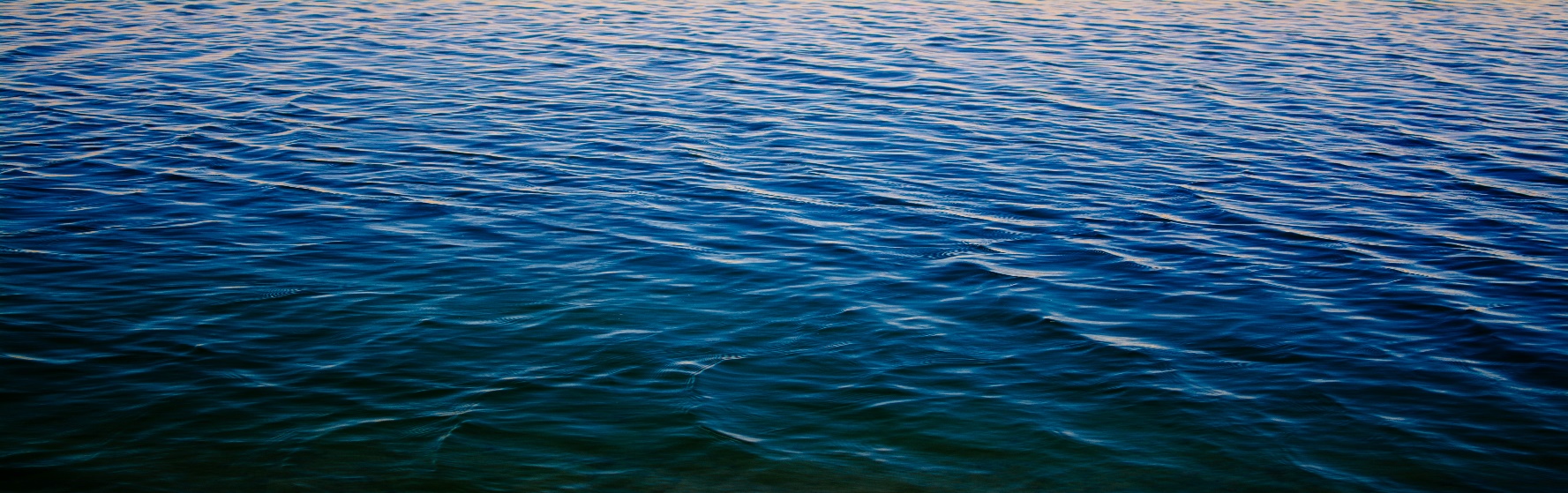 